Муниципальное бюджетное общеобразовательное учреждение «Средняя общеобразовательная школа №6»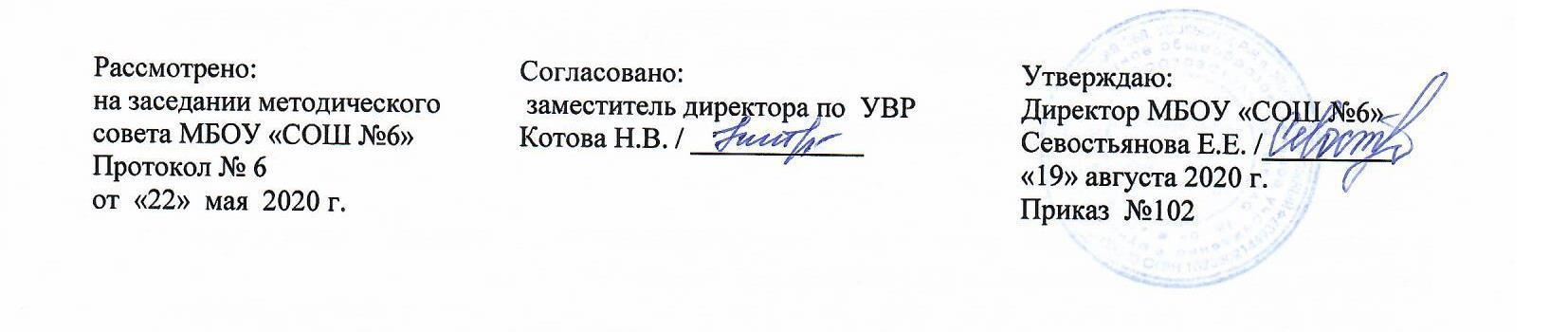 Рабочая программапо музыке  для 5 - 8  классовна 2020- 2021 учебный годп. Железнодорожный                                                         2020г.Рабочая программа разработана на основе требований к результатам  ООП НООМБОУ  «СОШ № 6» приказ № 67 от 18.04.2016.Планируемые результаты освоения основной образовательной программы среднего общего образования5 классК концу пятого класса обучающиеся научатся:-понимать значение музыки в художественной культуре и еѐ роль в синтетических видах творчества;  -узнают возможности музыкального искусства в отражении вечных проблем жизни;  -определять основные жанры народной и профессиональной музыки; многообразие музыкальных образов и способов их развития; основные формы музыки; -  характерные черты и образцы творчества крупнейших русских и зарубежных композиторов; имена композиторов и музыкантовисполнителей;  -уметь эмоционально-образно воспринимать и характеризовать муз. произведения; - узнавать на слух изученные произведения, выделять общее и особенное при сравнении муз. произведений, выявлять особенности интерпретации одной и той же художественной идеи, сюжета в творчестве разных композиторов; - различать звучание муз. инструментов, виды хора и оркестра, певческие голоса; - распознавать на слух и воспроизводить знакомые мелодии изученных произведений инструментальных и искусства на уровне общности идей, тем, художественных образов;  -размышлять о музыке, анализировать, выражать собственную позицию относительно прослушанной музыки; определять свое отношение6 классК концу шестого класса обучающиеся научатся:-понимать значение музыки в художественной культуре и еѐ роль в синтетических видах творчества; -знать возможности музыкального искусства в отражении вечных проблем жизни; -определять основные жанры народной и профессиональной музыки; многообразие музыкальных образов и способов их развития; основные формы музыки;  -знать характерные черты и образцы творчества крупнейших русских и зарубежных композиторов; имена композиторов и музыкантов-исполнителей; -уметь эмоционально-образно воспринимать и характеризовать муз. произведения; -узнавать на слух изученные произведения, выделять общее и особенное при сравнении музыкальных произведений, выявлять особенности интерпретации одной и той же художественной идеи, сюжета в творчестве разных композиторов; - различать звучание музыкальных инструментов, виды хора и оркестра, певческие голоса; -распознавать на слух и воспроизводить знакомые мелодии изученных произведений инструментальных и вокальных жанров; -устанавливать взаимосвязи между разными видами искусства на уровне общности идей, тем, художественных образов; -размышлять о музыке, анализировать, выражать собственную позицию относительно прослушанной музыки;7 классК концу седьмого класса обучающиеся научатся:понимать взаимодействие музыки с другими видами искусства на основе осознания специфики языка каждого из них (музыки, литературы, изобразительного искусства, театра, кино и др.);находить ассоциативные связи между художественными образами музыки и других видов искусства;размышлять о знакомом музыкальном произведении, высказывать суждение об основной идее, о средствах и формах ее воплощения;передавать свои музыкальные впечатления в устной и письменной форме;высказывать личностно-оценочные суждения о роли и месте музыки в жизни, о нравственных ценностях и идеалах шедевров музыкального искусства прошлого и современности;использовать различные формы индивидуального, группового и коллективного музицирования (пение, пластическое интонирование, импровизация, игра на инструментах);8 классК концу восьмого класса обучающиеся научатся:— наблюдать за многообразными явлениями жизни и искусства, выражать своё отношение к искусству;— понимать специфику музыки и выявлять родство художественных образов разных искусств, различать их особенности;— выражать эмоциональное содержание музыкальных произведений в процессе их исполнения, участвовать в различных формах музицирования;— раскрывать образное содержание музыкальных произведений разных форм, жанров и стилей; высказывать суждение об основной идее и форме её воплощения в музыке;— понимать специфику и особенности музыкального языка, творчески интерпретировать содержание музыкального произведения в разных видах музыкальной деятельности;— осуществлять проектную и исследовательскую деятельность художественно-эстетической направленности, участвуя в исследовательских и творческих проектах, в том числе связанных с музицированием; проявлять инициативу в организации и проведении концертов, театральныхспектаклей, выставок и конкурсов, фестивалей и др.;— разбираться в событиях отечественной и зарубежной культурной жизни, владеть специальной терминологией, называть имена выдающихся отечественных и зарубежных композиторов и крупнейшие музыкальные центры мирового значения (театры оперы и балета, концертныезалы, музеи);— определять стилевое своеобразие классической, народной, религиозной, современной музыки, музыки разных эпох;— применять ИКТ для расширения опыта творческой деятельности в процессе поиска информации в образовательном пространстве сети  Интернет.Тематическое планирование с определением основных видов учебной деятельности обучающихся основного общего образования( 5 класс)Всего34 часаТематическое планирование с определением основных видовучебной деятельности обучающихся основного общего образования( 6 класс)Всего:34 часаТематическое планирование с определением основных видовучебной деятельности обучающихся основного общего образования( 7 класс)Всего:34 часаТематическое планирование с определением основных видовучебной деятельности обучающихся основного общего образования( 8 класс)Всего: 34 часаУчитель:Шихова Ирина Леонидовнаучитель музыкиУчитель:Шихова Ирина Леонидовнаучитель музыки№ п.ппланфактТематическое планированиеКоли-чествочасовпримечаниеРаздел №1 Музыка и литератураРаздел №1 Музыка и литература1611.Стартовая диагностическая работаЧто роднит музыку с литературой12.Вокальная музыка23.Фольклор в музыке
русских композиторов24.Жанры инструментальной и вокальной музыки15.Вторая жизнь песни26.Вокальная и инструментальная музыка.17.Всю жизнь мою несу родину в душе…2.8.Промежуточная диагностическая работаПисатели и поэты о музыке и музыкантах19.Первое путешествие в музыкальный театр. Опера110.Второе путешествие в музыкальный театр. Балет111.Музыка в театре, кино, на телевидении112.Третье путешествие в музыкальный театр. Мюзикл Мир композитора1Раздел№2 Музыка и изобразительное искусствоРаздел№2 Музыка и изобразительное искусство18ч13.Что роднит музыку с изобразительным искусством114.Промежуточная диагностическая работаНебесное и земное в звуках и красках115.Звать через прошлое к настоящему216.Музыкальная живопись и живописная музыка217.Колокольность в музыке и изобразительном искусстве118.Портрет в музыке и изобразительном искусстве119.Волшебная палочка дирижера. Дирижеры мира120.Образы борьбы и победы в искусстве121.Застывшая музыка122.Полифония в музыке и живописи123.Музыка на мольберте1.24.Импрессионизм в музыке и живописи125.О подвигах, о доблести, о славе…125.В каждой мимолетности вижу я миры127.Итоговая диагностическая работаМир композитора128.С веком наравне1№ п.ппланфактТематическое планированиеКоли-чествочасовпримечание1.Раздел №1 Мир образов вокальной и инструментальной музыкиРаздел №1 Мир образов вокальной и инструментальной музыки162..Входная диагностическая работаУдивительный мир музыкальных образов13..Образы романсов и песен русских композиторовСтаринный русский романс14.Два музыкальных посвящения15.Портрет в музыке и живописи. Картинная галерея16.«Уноси мое сердце в звенящую даль…»17.Музыкальный образ и мастерство исполнителя18.Промежуточная диагностическая работаОбряды и обычаи в фольклоре и в творчестве композиторов19.Образы песен зарубежных композиторов. Искусство прекрасного пения110.Старинной песни мир. Баллада «Лесной царь»111.Промежуточная диагностическая работаОбразы русской народной и духовной музыки. Народное искусство древней Руси112.Образы русской духовной музыки. Духовный концерт113.«Фрески Софьи Киевской» «Перезвоны». Молитва                                                        
1.14.Промежуточная диагностическая работаОбразы духовной музыки Западной Европы. Небесное и земное в музыке Баха. Полифония. Фуга. Хорал                                                                                                                  
115.Образы скорби и печали. Фортуна правит миром. «Кармина Бурана»116.Авторская песня: прошлое и настоящее117.Джаз – искусство XX века1Раздел №2      Мир образов камерной и симфонической музыкиРаздел №2      Мир образов камерной и симфонической музыки1818..Вечные темы искусства и жизни.Образы камерной музыки.Инструментальная баллада. Ночной пейзаж319..Инструментальный концерт. «Итальянский концерт»120..Картинная галерея «Космический пейзаж». «Быть может, вся природа – мозаика цветов?».121..Образы симфонической музыки.Музыкальные иллюстрации к повести А. Пушкина «Метель»222..Симфоническое развитие музыкальных образов.«В печали я весел, а в веселье печален». Связь времен3.23..Программная увертюра.Увертюра «Эгмонт». Увертюра-фантазия «Ромео и Джульетта»2.24..Мир музыкального театра. Балет «Ромео и Джульетта». Мюзикл «Вестсайдская история». Опера «Орфей и Эвридика».Рок-опера «Орфей и Эвридика»325..Образы киномузыки. «Ромео и Джульетта» в кино XX века. Музыка в отечественном кино2.26..Исследовательский проект.1.№ п.п.планфактТематическое планированиеКоли-чествочасовпримечаниеРаздел №1     Особенности драматургии  сценической музыкиРаздел №1     Особенности драматургии  сценической музыки161.Входная диагностическая работаКлассика и современность. Музыкальная драматургия-развитие музыки.22.В музыкальном театре. ОпераОпера «Иван Сусанин». Новая эпоха в русской музыке. Судьба человеческая – судьба народная. Родина моя! Русская земля2.3.В концертном зале. Симфония. Симфония №40 В.А. Моцарта. Литературные страницы. «Улыбка» Р. Брэдбери. Симфония №5 Л. Бетховена34.Героическая тема в  музыке.15.В музыкальном театре. Балет.16.Камерная музыка. Вокальный цикл.27.Инструментальная музыка. Этюд. Транскрипция. Прелюдия. Концерт.Концерт для скрипки с оркестром А. Хачатуряна. «Concerto grosso» А. Шнитке. Сюита.5Раздел №2 Основные направления музыкальной культурыРаздел №2 Основные направления музыкальной культуры188.Промежуточная диагностическая работаРелигиозная музыка. Сюжеты и образы религиозной музыки. «Высокая месса» И.С. Баха. От страдания к радости. Литературные страницы. «Могила Баха» Д. Гранина. «Всенощное бдение» С. Рахманинова. Образы «Вечерни» и «Утрени». Литературные страницы. «Христова Вселенная» И. Шмелева.59.Рок-опера «Иисус Христос-суперзвезда». Вечные темы. Главные образы310.Светская музыка. Соната.Соната №8 («Патетическая»)Л. Бетховена. Соната №2 С. Прокофьева. Соната №11 В.-А.Моцарта. Рапсодия в стиле блюз Дж. Гершвина.211.Рапсодия в стиле блюз Дж. Гершвина.112.Симфоническая картина.«Праздненства» К. Дебюсси. Симфония №1. В. КалинниковаКартинная галерея.213.Музыка народов мира.114.Промежуточная диагностическая работаМеждународные хиты.1.15.Рок-опера «Юнона и Авось» А. Рыбникова216.Итоговая диагностическая работа17.Обобщающий урок1№п.п.планфактТематическое планированиеКоли-чествочасовпримечаниеРаздел №1    Классика и современностьРаздел №1    Классика и современность161.Входная диагностическая работаКлассика в нашей жизни.В музыкальном театре.Опера. Опера«Князь Игорь».Русская эпическая опера. Ария князя Игоря. Портрет половцев. Плач Ярославны.22.В музыкальном театре. Балет. Балет «Ярославна». Вступление. «Стон Русской земли». «Первая битва с половцами». «Плач Ярославны». «Молитва»13.В музыкальном театре. Мюзикл. Рок-опера. Человек есть тайна. Рок-опера «Преступление и наказание» Мюзикл «Ромео и Джульетта»: от ненависти до любви»4.4.Музыка к драматическому спектаклю«Ромео и Джульетта». Музыкальные зарисовки для большого симфонического оркестра. Музыка Э. Грига к драме Г. Ибсена «Пер Гюнт». «Гоголь-сюита».Из музыки к спектаклю «Ревизская сказка». Образы «Гоголь-сюиты»45.Музыка в кино. Ты отправишься в путь, чтобы зажечь день… Музыка к фильму «Властелин колец»16.В концертном зале. Симфония: прошлое и настоящее. Симфония №8(«Неоконченная»)Ф Шуберта. Симфония №5 П. Чайковского. Симфония №1 («Классическая»)С. Прокофьева. Музыка-это огромный мир,  окружающий человека…37.Обобщающий урок.1Раздел №2 Традиции и новаторство в музыкеРаздел №2 Традиции и новаторство в музыке188..Промежуточная диагностическая работаМузыканты-извечные маги. И снова в музыкальном театре…Опера «Порги и Бесс»(фрагменты) Дж.Гершвин. Развитие традиций оперного спектакля.Опера «Кармен» (фрагменты) Ж. Бизе.29..Портреты великих исполнителей Елена Образцова.310Портреты великих исполнителей. Майя Плисецкая. Балет «Кармен-сюита»(фрагменты) Р. Щедрин.311.Современный музыкальный театр.                               Великие мюзиклы мира. Классика в современной обработке.212.В концертном зале. Симфония №7 («Ленинградская») (фрагменты) Д. Шостакович. Литературные страницы. «Письмо к Богу» неизвестного солдата313.Музыка в храмовом синтезе искусствЛитературные страницы. Стихи русских поэтов.  Галерея религиозных образов. Неизвестный Свиридов. «О России петь-что стремиться в храм…».Запевка, слова И. Северянина. Хоровой цикл «Песнопения и молитвы» (фрагменты). Г. Свиридов.Свет фресок Диониссия-миру («Фрески Диониссия»). Р. Щедрин). Музыкальные завещания потомкам («Гейлигенштадское завещание Л. Бетховена». Р. Щедрин.514.  Исследовательский проект1